Приложение № 5 к договору № _____________от «   » ______________2017 г.РЕГЛАМЕНТ ОРГАНИЗАЦИИСистема менеджмента охраны здоровья и безопасности трудаПравила техники безопасности 
для подрядных организацийРО-БРиИ-01ПредисловиеРАЗРАБОТАН: Служба охраны труда и технического аудита ПАО «Юнипро».ПРИНЯТ И ВВЕДЕН В ДЕЙСТВИЕ                 Приказом Генерального директора ПАО «Юнипро».от 30.12.2013 № 263ПЕРЕСМОТРЕНСРОК ДЕЙСТВИЯ с «30» декабря 2013г.   по «30» декабря 2016 г.            Содержание1.	Предмет и цель	2.	Ответственность	3.	Общие правила техники безопасности	3.1.	Право доступа	3.2.	Правила поведения	3.3.	Движение транспорта по территории предприятия	3.4.	Использование средств индивидуальной защиты	3.5.	Поведение при несчастных случаях и чрезвычайных 
событиях	3.6.	Уведомление о несчастных случаях и событиях	3.7.	Действия в аварийной ситуации	4.	Начало работ	5.	Оборудование и использование строительной площадки	5.1.	Основные требования на строительных площадках	5.2.	Система нарядов допусков и дополнительных нарядов 
для выполнения работ	6.	Работы с риском падения с высоты/высотные работы	6.1.	Определение	6.2.	Общие правила техники безопасности	6.3.	Леса	6.4.        Порядок идентификации строительных лесов                                    6.5.	Леса из предварительно изготовленных элементов	6.6.	Подъемные платформы/подъемные рабочие платформы	6.7.	Подвесные подъемники для людей	6.8.	Лестницы	6.9.	Индивидуальные средства защиты от падения с высоты	6.10.	Работы на крышах и наклонных поверхностях	7.	Работы в замкнутых и узких помещениях, резервуарах 
и котлованах/траншеях	8.	Земляные работы	9.	Работы вблизи железнодорожных путей	10.	Обращение с опасными веществами	11.	Обращение с источниками излучения	12.	Охрана окружающей среды	12.1.	Поддержание чистоты воздуха	12.2.	Эмиссия шума	12.3.	Вода / сточные воды	12.4.	Почва / грунтовые воды	12.5.	Удаление отходов / утилизация	13.	Машины, инструменты и приборы	14.	Газосварочные работы	15.	Работы по пескоструйной обработке	16.	Работы по очистке под высоким давлением	17.	Перекрытие движения на дорогах	18.	Перевозка тяжеловесных грузов	19.	Основная документация ОТОСТБ	19.1.	План безопасности	19.2.	Отчетность	20.	Нормативные ссылки	21.	Управление регламентом: Приложение к стандарту «Плакаты безопасности при работе на лесах»	   Предмет и цельНастоящие правила техники безопасности для подрядных организаций (далее – Правила) обязательны для исполнения  подрядчиками и/или субподрядчиками (далее – Подрядчик), на территории ПАО «Юнипро» (далее – Заказчик).Кроме настоящих правил техники безопасности подрядные организации должны обеспечить выполнение корпоративных стандартов, действующих на территории ПАО «Юнипро»: СО-СОТТА-12 системы менеджмента охраны здоровья и безопасности труда (далее СМОЗиБТ) «Управление безопасностью электрических сетей»;СО-СОТТА-13 СМОЗиБТ «Правила безопасности при работе на высоте»; СО-СОТТА-16 СМОЗиБТ «Порядок отчетности об инцидентах и их расследование»;СО-СОТТА-17 СМОЗиБТ «Управление работой подрядных организаций и деловых партнеров.             Данные стандарты в электронном виде направляются работниками ООТиПК филиалов или кураторами договоров по запросу в адрес подрядных организаций. До начала работ на территории заказчика  Подрядчик (субподрядчик) обязан ознакомить под роспись собственный персонала с настоящим стандартом и стандартами, указанными в п.1.2. Соблюдение данных правил по технике безопасности для подрядных организаций  не освобождает их от обязанности знать и соблюдать производственные правила, а также государственные и отраслевые нормативные документы.ОтветственностьПодрядчик с начала действия договора берет на себя ответственность за соблюдение Правил на территории Заказчика. Подрядчик обязуется ознакомить своих сотрудников с Правилами, а также обеспечить их соблюдение своими сотрудниками и субподрядчиками. В целях обеспечения безопасности на территории Заказчика Подрядчик обязан информировать  Заказчика о возможных и обнаруженных опасностях на территории Заказчика.В рамках вторичной ответственности гаранта Заказчик оставляет за собой право проверять, соблюдение Подрядчиком Правил, и в случае несоблюдения или нарушений Правил накладывать штрафные санкции, оговоренные в договоре, а при необходимости удалять  Подрядчика с территории Заказчика.Ответственные лица ЗаказчикаВ целях обеспечения взаимодействия с Подрядчиком Заказчик назначает ответственных лиц, которые:
- представляют интересы Заказчика перед Подрядчиком; 
- получают и выдают все необходимые допуски и разрешения для выполнения работ, а также способствуют реализации необходимых для этого процессов;
- отвечают за согласование запланированных в рамках договора подряда задач с другой деятельностью Заказчика, а также с другими подрядчиками.В случае выявления невыполнения требований по технике безопасности или возникновения чрезвычайных ситуаций Ответственные лица Заказчика вправе давать обязательные для исполнения персоналом Подрядчика указания.Привлечение к работе ответственных лиц Заказчика не освобождает руководство Подрядчика от их ответственности перед своими сотрудниками и от обязанности организации исполнения требований по технике безопасности.Все работы, которые необходимо выполнить  на территории Заказчика, должны быть согласованы с ответственным лицом Заказчика таким образом, чтобы не возникли взаимные опасности для привлеченных к выполнению работ подрядчиков, с одной стороны, и структурных подразделений  Заказчика, с другой стороны.Общие правила техники безопасностиПраво доступаДоступ на территорию Заказчика разрешен только при наличии действующих разрешений для доступа. Находясь на территории Заказчика каждый работник Подрядчика обязан иметь при себе пропуск, а работники, подлежащие обязательной аттестации, - удостоверение о проверке знаний по установленной форме. Для транспортных средств дополнительно требуется разрешение на въезд.На транспортные средства должен быть нанесен хорошо видимый логотип, содержащий сокращенное наименование Подрядчика.Правила поведенияДействует общий запрет на употребление спиртных напитков и наркотиков, а также запрет на курение (кроме специально отведенных мест) и на разведение огня. Если иное не определено в договоре, ответственное лицо Заказчика по согласованию с пожарной частью, обслуживающей территорию, на которой ведутся работы,  определяет зоны, где разрешено курение.Необходимо следовать распоряжениям дежурного и уполномоченного персонала Заказчика (среди прочих, специалисты по безопасности, работники  пожарной части, сотрудники охраны, отвечающие за соответствующую сферу деятельности руководители и сотрудники).Доступ к установкам, частям установок и на строительные площадки предоставляется только  лицам, прошедшим проверку знаний и инструктажи по технике безопасности в установленном порядке. Посетители и лица, не имеющие отношения к установке, должны в установленном порядке пройти вводный инструктаж по технике безопасности.  Запрещено заходить на эстакады для труб/трассы трубопроводов и кабельные трасы на эстакадах для труб, за исключением случая выполнения особого поручения.Строжайше запрещено несанкционированное обслуживание/управление (использование, изменение, нагрузка или разгрузка, ввод в эксплуатацию или вывод из эксплуатации) переключателями, машинами, запорными устройствами (например, клапаны или подобная арматура) или прочими устройствами управления, а также любыми частями оборудования имеющихся установок, самовольные изменения запорных и прочих предохранительных устройств, запрещающих или предупредительных табличек.Котлованы, траншеи, каналы и резервуары следует рассматривать в качестве, содержащих газ и взрывоопасных. Для входа/въезда требуется соответствующее разрешение.Возле открытых траншей, котлованов, проемов в решетках и т. д. необходимо установить прочное ограждение (см. пункт 6.2.3), временное использование сигнальной оградительной ленты допускается только с разрешения ответственного лица Заказчика.Запрещено заходить на крыши. В исключительных случаях следует перед началом работ обсудить с ответственным лицом Заказчика особые меры безопасности (см. пункт 6.9).Использование машин, оборудования, а также точек подключения к сетям электроэнергии, сжатого воздуха, воды на территории Заказчика запрещено без согласования с ответственным лицом Заказчика.  Запрещен отбор сжатого воздуха для дыхания из сети предприятия. Сжатый воздух или другие сжатые газы запрещено использовать для чистки (обдувки) одежды или тела.Запрещено проносить или привозить электрические, электроакустические устройства или устройства видеоизображения (например, радиоприемники или телевизоры) для личного пользования.Запрещено приносить фотоаппараты и камеры. Фотосъемку и видеосъемку можно вести при наличии письменного разрешения. Согласие следует получить через компетентное ответственное лицо Заказчика.На территории Заказчика запрещено использовать следующие устройства мобильной связи:радиопереговорные устройства индивидуального пользования;стационарные радиостанции, не относящиеся к оборудованию Заказчика            Во взрывоопасных зонах запрещено пользоваться мобильными телефонами (с взрывозащитой или без нее). Необходимо выключать приносимые с собой телефоны. Следует обращать внимание на указания на входах в установки.           На строительных площадках запрещено ношение украшений или похожих предметов. Запрещено ношение галстуков, свободной одежды во время выполнения работ, в частности, работ на электрооборудовании, а также возле движущихся деталей машин, если это может привести к возникновению опасной ситуации.При необходимости следует подтвердить пригодность для выполнения работ согласно требованиям, предъявляемых к здоровью персонала, (результаты периодического медицинского осмотра). Запрещено привлекать к выполнению работ на территории Заказчика лиц, страдающих заболеваниями, которые могут угрожать безопасности работы.Запрещено принимать пищу и пить на рабочем месте. Для этого следует пользоваться столовыми или  специально оборудованными бытовыми помещениями.Запрещено ночевать на территории Заказчика.Движение транспорта по территории ЗаказчикаДля въезда на территорию Заказчика наряду с разрешениями для доступа, указанными в пункте 3.1, дополнительно требуются действующие разрешения на въезд. Следует соблюдать специальные положения, действующие на территории отдельных филиалов Заказчика.При движении транспорта по территории Заказчика действуют Правила дорожного движения. Дополнительно необходимо соблюдать следующие требования:максимальная скорость 5 км/ч. В исключительных случаях установлены соответствующие обозначения.На транспортных средствах можно двигаться только по дорогам, заезжать на обозначенные места стоянки и следовать по дорогам на строительных площадках.Право преимущественного проезда определяется имеющимися дорожными знаками. Если дорожные знаки отсутствуют, следует действовать, как при движении по равнозначным дорогам.При движении грузовых автомобилей задним ходом в промышленных установках требуется сотрудник, указывающий направление для движения.Необходимо пропускать транспортные средства со специальными сигналами.Въезд в пожароопасные и/или взрывоопасные установки или зоны разрешен только при наличии специального разрешения ответственного лица Заказчика и разрешения на проведение работ/пожароопасных работ (с описанием вида планируемых работ в наряде).Особое внимание следует уделять железнодорожным переездам. Железнодорожный  транспорт имеет право преимущественного проезда.Пересечение рельсовых путей допускается только на специально оборудованных для этого железнодорожных переездах.Количество пассажиров в транспортных средствах ограничено количеством сидячих мест. Запрещена перевозка людей в кузове грузовых автомобилей. Запрещена перевозка людей на вилочных погрузчиках. При покидании вилочного погрузчика необходимо выключить двигатель, включить стояночный тормоз и извлечь ключ зажигания. Необходимо предохранить транспортное средство от непроизвольного движения.Материалы, которые выступают позади грузовых автомобилей, легковых автомобилей, автомобилей малой грузоподъемности, прицепов или кранов более чем на 1 м (расстояние измеряется от стоп-сигнала), необходимо обозначить знаком «Крупногабаритный груз». Груз необходимо зафиксировать надлежащим образом.Правила парковкиПодрядчики, выполняющие работы на территории Заказчика, должны пользоваться обозначенными стоянками на своих участках.Разрешение на въезд необходимо хранить в транспортном средстве на видном месте.Использование средств индивидуальной защитыИспользование сертифицированных средств индивидуальной защиты является обязательным. Это также касается без исключений водителей транспортных средств, даже если они въезжают на территорию Заказчика на короткое время и при этом должны покидать транспортное средство. Средства индивидуальной защиты необходимо возить с собой в кабине автотранспорта.            Исключением является только дорога с работы и на работу. Для этого следует пользоваться дорогами общего пользования. Пересечение рабочих участков без средств индивидуальной защиты строго запрещено.К минимальному комплекту средств защиты относится следующее:защитная каска;защитные очки (очки в оправе с боковой защитой);специальная  обувь (ботинки или сапоги с жестким подноском);спецодежда   (в зависимости от выполняемых работ в соответствии с Типовыми нормами);сигнальный предупредительный жилет со светоотражающими полосами на объектах нового строительства.           Необходимо обращать внимание на соответствующие таблички и обозначения, а также на ограждения на границе установок.Кроме того, на предприятиях имеются участки или выполняются работы, требующие дополнительных средств защиты. Их использование предписывается руководствами по эксплуатации, разрешениями на выполнение работ или определенными табличками. Соответствующие условия действуют также для посетителей.Подрядчик должен предоставить средства индивидуальной защиты для своих сотрудников, а также для посетителей и гостей и обеспечить обязательное применение сотрудниками, посетителями и гостями средств индивидуальной защиты.У сотрудников Подрядчика на защитной каске или на специальной защитной одежде на хорошо видном месте должны быть нанесены фирменный логотип. Для выполнения работ необходимо обязательно применять спецодежду и специальную обувь.Защитные перчатки (рукавицы) необходимо использовать при выполнении любых работ, при которых химические, тепловые или механические воздействия могут привести к несчастным случаям. Исключением являются работы на вращающихся машинах, например, работы на сверлильных, шлифовальных, фрезерных станках, циркулярных пилах и на токарных станках.Респираторы может использовать только обученный персонал. Соответствующее обучение необходимо проходить повторно минимум один раз в год. Все средства индивидуальной защиты должны использоваться только в надежном и безупречном состоянии и должны регулярно подвергаться проверке.На территории Заказчика необходимо использовать соответствующую специальную защитную одежду в зависимости от выполняемых работ.Во время выполнения монтажных работ и работ по вводу в эксплуатацию электротехники и КИП техники (измерения, управления и регулирования) необходимо использовать антистатическую специальную защитную одежду из трудновоспламеняемого материала. Для защиты от воздействия электрической дуги короткого замыкания требуется особая защитная спецодежда, такая как  маска с защитным экраном, подшлемник, термостойкие перчатки, спецодежда из Номекса в зависимости от класса напряжения электроустановок.При работе с горячей водой или паром, при открытии и демонтаже аппаратов и трубопроводов, содержащих опасные вещества, необходимо использовать подходящую защитную одежду, то есть одежду для защиты от воды или химикатов в сочетании с резиновыми сапогами, резиновыми перчатками, закрытыми защитными очками (очки с панорамным обзором) или  защитным щитком (см. наряд на работу).             Первое открытие трубопровода и емкостей, содержащих опасные вещества, допускается только в присутствии сотрудника, работающего с данной установкой.При выполнении работ, при которых образуются искры, стружка и т. п. (например, шлифование) или при которых могут разбрызгиваться жидкости, необходимо использовать плотно прилегающие очки с панорамным обзором (и) или защитный щиток (см. наряд-допуск).Если оценочный уровень шума превышает 80 дБ (A), работнику должны быть предоставлены в распоряжение защитные наушники и дана рекомендация об их использовании. В зонах с уровнем шума ≥ 85 дБ (A) и в зонах с предписывающим знаком «Использование защитных наушников» необходимо использовать защитные наушники независимо от продолжительности пребывания.В главном корпусе (турбинное и котельное отделение) предписано обязательное применение следующих средств индивидуальной защиты:            - защитная каска;            - защитные очки;            - наушники или беруши.Поведение при несчастных случаях и чрезвычайных событияхЛюбое лицо, которому становится известно о несчастном случае или о таком событии, как пожар, утечка продукта и/или газа, обязано незамедлительно предпринять следующие действия:Незамедлительно информировать начальника смены станции (диспетчер) в течение 10 минут после события.При аварийном вызове необходимо сообщить следующую информацию: Кто звонит (представиться),Что случилось, Где произошел несчастный случай/авария, Сколько человек получили травмы, Какого рода травмы, Какие вещества могли вызвать травмы. Необходимо дождаться встречных вопросов.После этогооказать первую медицинскую помощьприступить к тушению пожара, приняв меры собственной безопасностиожидать пожарную команду на подъездной дороге, указать путьУведомление о несчастных случаях и чрезвычайных событияхНезависимо от принятия указанных выше неотложных мер Подрядчик должен сообщать компетентному ответственному лицу Заказчика (техническое обслуживание/строительство) обо всех несчастных случаях и инцидентах, а так же инцидентах, которые могли бы привести к несчастному случаю  на своем рабочем участке в течение 15 минут с момента возникновения происшествия. Несчастные случаи и чрезвычайные события (события, вызывающие причинение ущерба, чрезвычайные происшествия) расследуются и анализируются непосредственно на месте соответствующей фирмой с привлечением специалиста  по охране труда и технике безопасности Заказчика и ответственного лица Заказчика. Расследование несчастных случаев осуществляется в установленном порядке с оформление акта  Н-1. Меры по предотвращению несчастных случаев необходимо определить с учетом ответственности и срока реализации.О любом несчастном случае Подрядчик должен сообщить в течение 15 минут  по телефону начальнику смены станции (диспетчеру) и ответственному лицу Заказчика, а в течение 1 часа предоставить в письменном виде сообщение  тем же лицам.Действия в аварийной ситуацииПравильное поведение в опасной ситуации предполагает владение основными знаниями:о путях эвакуации и запасных выходах;о местах сбора;о спасательных средствах и средствах первой помощи, аварийных душевых установках;о местах расположения пожарного оборудования;о местах расположения устройств аварийной сигнализации (извещатели, телефон).Необходимо соблюдать следующие требования:При определении опасной ситуации, например, выброса газа: Покинуть опасную зону и незамедлительно проинформировать соответствующего начальника смены (см. также пункт 3.5). При определении сигналов тревоги (работа сирены) график опробования уточнить у ответственного лица Заказчика.
Завершить работы (отключить подачу энергии, двигатели, компрессоры и т. д.).Ориентация поперек направления ветра. Покидание участка поперек направления ветра.Отыскать место сбора, используя пути эвакуации.Незамедлительно остановить транспортные средства у правого края дороги и выключить зажигание.Закрыть окна, двери, ворота.Обязательно следовать указаниям пожарной части  и сотрудников  охраны!В случае тревоги перестают действовать все наряды на работу (наряды - допуски, распоряжения, акты-допуски) сертификаты безопасности.
Приступать к выполнению работ можно только с разрешения пожарной части и ответственного лица Заказчика.Начало работПодрядчик должен назначить руководящих сотрудников (лица, осуществляющие надзор), аттестованных в установленном порядке в качестве контактных лиц. Подрядчик, до начала производства работ, должен представить за личной подписью в адрес руководителя филиала Заказчика письмо, с указанием списочного состава сотрудников, которые будут выполнять работы, их квалификацию, о наделении их функционалом (руководитель, производитель работ, член бригады, выдающий наряды или распоряжения и т.д.), паспортные данные, а также с указанием периода времени их пребывания на территории Э.ОН Россия.             Перед началом выполнения первых работ эти сотрудники должны представиться ответственным лицам Заказчика. В частности, это должно служить следующим целям:Разграничение компетенций между Заказчиком и Подрядчиком.Инструктаж относительно  особых требований техники безопасности отделов, выдающих заказы, и  опасностей, которые могут возникать на местах выполнения работ.Информация о предохранительных устройствах Заказчика, а также о защите и аварийных системах.Указания на работы, для выполнения которых требуется дополнительные меры безопасности  и получение наряда-допуска (распоряжения). Недопустимость проведения работ только отдельными лицами (рабочая бригада должна состоять как минимум из 2 человек).Обеспечение надзора и контроля.Подрядчик обязан сообщать ответственным лицам Заказчика о запланированных работах на территории Заказчика, выполняемых в течение обычной рабочей недели, а также о работах в выходные дни и определенные законодательством праздничные дни.Подрядчик получает Правила в качестве составной части договора подряда. Подрядчик должен обеспечить, чтобы каждый сотрудник перед началом выполнения первых работ прошел централизованный вводный инструктаж по технике безопасности в отделе охраны труда и производственного контроля или у специально уполномоченного ответственного лица.   Централизованный первый инструктаж является стандартным для всех подразделений Заказчика, его необходимо проводить повторно каждый год. Проведение инструктажа документируется в специальном журнале.            Дополнительно при производстве работ на действующем оборудовании персонал Подрядчика должен пройти первичный инструктаж на рабочем месте у руководителя структурного подразделения, где планируется производство работ.Ответственных лиц Заказчика необходимо информировать об изменении состава персонала. Ответственному лицу Заказчика необходимо ежедневно сообщать количество сотрудников, участвующих в выполнении соответствующих работ.Целевой  инструктаж относительно используемых  установок, подготовки рабочего места  или проведения работ на строительных площадках проводится непосредственно на рабочем месте соответствующим ответственным лицом Заказчика.Оборудование и использование строительной площадки            Специфическое для проекта положение о строительных площадках (план обеспечения безопасности/безопасность труда на строительных площадках) необходимо составить с учетом принципов составления положения о строительных площадках.Основные требования на строительных площадках:Оборудование строительной площадки необходимо начинать после передачи Подрядчику площадки и составления акта-допуска. С этого момента действует специфическое для проекта положение о строительных площадках, относящееся к комплексу работ (план обеспечения безопасности/безопасность труда на строительных площадках). На основании контрольного списка по безопасности с Подрядчиком оговариваются основные требования техники безопасности (основой для этого служат настоящие правила техники безопасности для подрядных организаций). Подрядчик получает контрольный список, на основании которого необходимо проинструктировать всех его сотрудников и субподрядчиков, привлекаемых к выполнению работ на территории Заказчика.В зависимости от ситуации на строительной площадке, но не реже одного раза в месяц, Заказчик проводит собрания по вопросам безопасности при участии ответственных лиц подрядчика.Подрядчик должен еженедельно проводить со своими сотрудниками совещания по ТБ (короткие беседы по вопросам безопасности).Для оборудования строительных площадок можно использовать только те площади, которые определенно были предоставлены в распоряжение Подрядчика. В ином случае, от Подрядчика может требоваться незамедлительная безвозмездная очистка самовольно занятых площадей. Для сооружения складов, рабочих мест, строительных контор и т. д. требуются соответствующие разрешения Заказчика.Строительные площадки необходимо обозначить, следует определить их границы и обеспечить их надлежащее освещение. Тем самым необходимо разграничить компетенции/ответственность и предоставить соответствующую информацию.Запрещено использование сигнальной оградительной ленты для отграничения рабочих участков, строительных площадок, а также опасных зон. Временные исключения необходимо согласовать с ответственным лицом Заказчика и с компетентным инженером по технике безопасности. Допускается использование: заборов, перил, тросов или цепей.Подрядчик должен ежедневно убирать строительные площадки и рабочие места и содержать их в чистоте и в порядке. Системы для поддержания чистоты и системы утилизации необходимо определить до открытия строительных площадок. Необходимо подготовить соответствующие контейнеры для раздельной утилизации отходов.Оборудование на строительной площадке (бытовые контейнеры на строительной площадке) должно соответствовать требованиям действующих правил и норм (СНиП, СанПиН) РФ, на оборудовании необходимо указывать наименование Подрядчика, на  помещениях  необходимо указать название фирмы и Ф.И.О. ответственного за пожарную безопасность с указанием его контактного телефона, а также категорию пожароопасности помещения.Сооружения на строительной площадке можно обогревать только при помощи оригинальных неподвижно смонтированных отопителей без открытого пламени. В противном случае требуется согласование с  пожарной частью, обслуживающей территорию, на которой осуществляется строительство  (противопожарная профилактика).На строительных площадках необходимо установить собственное санитарно-техническое оборудование, соответствующее требованиям действующих правил и норм (СНИП, СанПиН) РФ и либо работающее на химической основе, либо подсоединенное к системам Заказчика. Бытовые помещения, раздевалки и туалеты Заказчика запрещено использовать без согласия Заказчика.Подрядчик должен защитить все площади, занятые дорогами и другими транспортными сооружениями, от загрязнения. Любое загрязнение необходимо устранять незамедлительно.Строительные площадки необходимо оборудовать достаточным количеством противопожарных устройств, а также устройствами аварийной сигнализации. В экстренных и аварийных ситуациях необходимо обеспечить оказание первой помощи (необходимое количество и квалификация лиц, оказывающих первую помощь, аптечки). Необходимо гарантировать неограниченный доступ к этим устройствам. Запрещается устанавливать какое-либо оборудование вокруг этих устройств, ограничивающее или полностью блокирующее противопожарные устройства. Имеющиеся противопожарные устройства (гидранты и т. п.) запрещено перемещать или переделывать. Необходимо обеспечить доступ к противопожарным устройствам.Транспортные средства можно ставить на стоянку только в соответствующих местах стоянки или в зависимости от требований выполнения работ на строительной площадке только там, где они не могут препятствовать движению и проезду пожарной команды, а также там, где они не загораживают противопожарные устройства, гидранты, пути эвакуации, подъезды и выезды.Материалы, представляющие из себя опасные вещества/опасные грузы, необходимо обозначить соответствующим образом и обращаться с ними согласно установленным правилам. Подрядчик  отвечает за хранение своих материалов и оборудования, а также за их защиту от атмосферных влияний и от кражи. Риски хранения несет Подрядчик.Предоставление электрической, тепловой энергии  и воды, а также других услуг и условия их оплаты необходимо заранее согласовать с ответственным лицом Заказчика.Материалы или оборудование, предоставленные в распоряжение Заказчика, необходимо надлежащим образом защитить от атмосферных влияний. Если материалы, дороги, здания или сооружения Заказчика повреждаются или загрязняются по вине Подрядчика, она за свой счет осуществляет их ремонт или чистку.Технологические трубопроводы запрещено использовать для подвешивания или крепления грузов.Электроустановки для сооружений на строительных площадках необходимо возводить, эксплуатировать и содержать в соответствии с действующими нормами и предписаниями. Дополнительно, необходимо оснастить все электрические цепи со штепсельными розетками автоматами защиты от тока утечки 30 мА. Электроснабжение строительства должно отключаться посредством четко обозначенных коммутационных устройств с отключением всех полюсов. Весь кабель и провода на строительных площадках (также кабель передвижного электрооборудования) необходимо защитить от механических повреждений, подвесив их на большой высоте или предусмотрев вспомогательные сооружения для проезда над ними.         Обнаружение боеприпасов: в случае обнаружения боеприпасов необходимо прекратить выполнение всех работ. Необходимо оградить опасную зону и оповестить по телефону начальника смены станции, диспетчерский пункт пожарной части  и ответственное лицо Заказчика.Система нарядов-допусков для выполнения работ.Все работы на территории Заказчика проводятся в строгом соответствии с нарядами-допусками, распоряжениями, актами-допусками на основании действующих правил:             - Межотраслевые правила по охране труда при эксплуатации электроустановок. ПОТ Р М – 016-2001; РД 153-34.0-03.150-00;             - Правила техники безопасности при эксплуатации тепломеханического оборудования электростанций и тепловых сетей. РД 34.03.201-97;            - Инструкция по организации и производству работ повышенной опасности.  РД 34.03.284-96;            - Безопасность труда в строительстве. СНиП 12-03-99.            Приступать к выполнению работ можно только при наличии письменных нарядов-допусков, распоряжений, актов-допусков  для выполнения работ. В данных документах содержится информация о необходимых и принимаемых технических, организационных и индивидуальных мерах безопасности.Работы с риском падения с высоты/высотные работыОпределение: высотные работы – это работы на местах выполнения работ и путях сообщения, которые находятся на высоте более 1,3 м над землей или над другой достаточно широкой прочной поверхностью или граничат с опасными зонами (например, вода или вещества, в которых можно утонуть). Эти места выполнения работ/пути сообщения должны иметь постоянную защиту для предотвращения падения людей с высоты.Все работы связанные с риском падения с высоты проводятся в соответствии с «Межотраслевыми правилами по охране труда при работе на высоте. ПОТ РМ-012-2000.Общие правила техники безопасности.Перед началом выполнения работ, также работ с кратковременным риском падения с высоты (например, открытие люков, удаление решеток или перекрытий с целью монтажа) необходимо принять меры по обеспечению защиты от падения с высоты.Если с рабочих поверхностей удаляются решетки, покрытия (доски или другие части), необходимо не только предусмотреть защиту от падения с высоты, но и обеспечить, чтобы остальные решетки/покрытия были прикреплены таким образом, чтобы они не могли перемещаться.Защита от падения с высоты должна выдерживать ожидаемые нагрузки и препятствовать падению людей с высоты. Этому требованию удовлетворяют, например, необходимые ограждения (перила, трехуровневая защита – поручень перил, промежуточная поперечина и плинтус) и настилы.Условие пункта 6.2.3 выполнено, если:Ограждение изготовлено организацией, занимающейся возведением лесов, из материала для лесов (дополнительное разрешение на использование не требуется).Ограждение изготовлено согласно ГОСТ 12.4.059-89 (DIN 4426) и допущено к использованию представителем Подрядчика путем выдачи разрешения на использование лесов (непосредственно на месте).В разрешении указывается следующее: Изготовлено согласно ГОСТ 27321-87 (DIN 4420).Организация, осуществлявшая монтаж.Дата выдачи разрешения.Фамилия и подпись ответственного лица Подрядчика.Ненужное необходимо вычеркнуть из разрешения на использование лесов.От мер по обеспечению защиты от падения с высоты можно отказаться в местах выполнения работ/дорогах с наклоном меньше 20°, если они удалены от края минимум на 2 м. Для ограждения можно использовать перила, цепи и тросы с предупредительной табличкой «Запрещено использовать сигнальную оградительную ленту».Если нельзя установить неподвижные/независимые от людей приспособления для защиты от падения с высоты или улавливающие устройства, или использование таких приспособлений невозможно из-за особенностей места выполнения работ, или особенностей запланированных работ, необходимо определить подходящие места крепления и использовать согласно предписаниям «индивидуальные средства защиты от падения с высоты» (лямочный предохранительный пояс с наплечными и набедренными лямками с расположением точки закрепления стропа со стороны спинной части тела человека, соединительные элементы/канатные тормоза/амортизаторы, с двумя стропами).                               Использование СИЗ (методом AВC)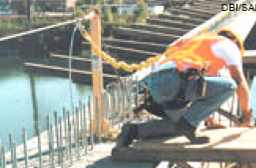 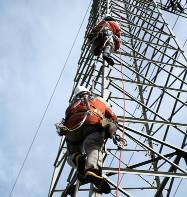 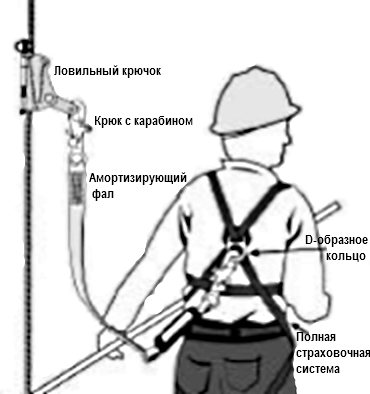 Рис. 1. Точки крепленияПо возможности следует использовать стационарные элементы опоры и поддержки, установленные заблаговременно (при их наличии). В некоторых случаях элементы крепления необходимо устанавливать непосредственно перед использованием. Для этих случаев необходимо предусмотреть порядок действий, гарантирующий способность точки крепления выдержать любую предполагаемую нагрузку.Для присоединения следует использовать стальные конструкции или двутавровые балки (при наличии подходящих ремней). Не допускается использование вытяжного фала или стропа с крюком в виде самозахвата.Перила или поручни допускается использовать в качестве точки крепления лишь в тех случаях, когда их конструкция предполагает такую возможность. Кирпичные или бетонные сооружения, а также деревянные конструкции пригодны лишь в том случае, когда точка крепления достаточно прочна и приняты меры во избежание того, что болты или иные крепежные приспособления могут пробить конструкцию насквозь. Во всех вариантах передвижных платформ и подвесных клетей использование перил в качестве точек крепления не допускается; для этого пригодна точка крепления на корпусе клети.Рис. 2. Способ крепления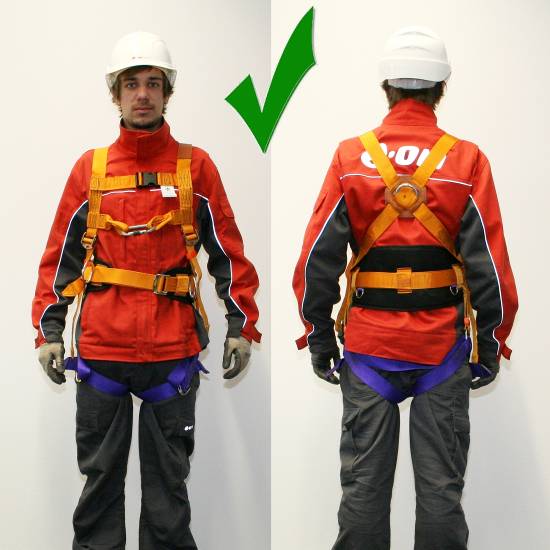 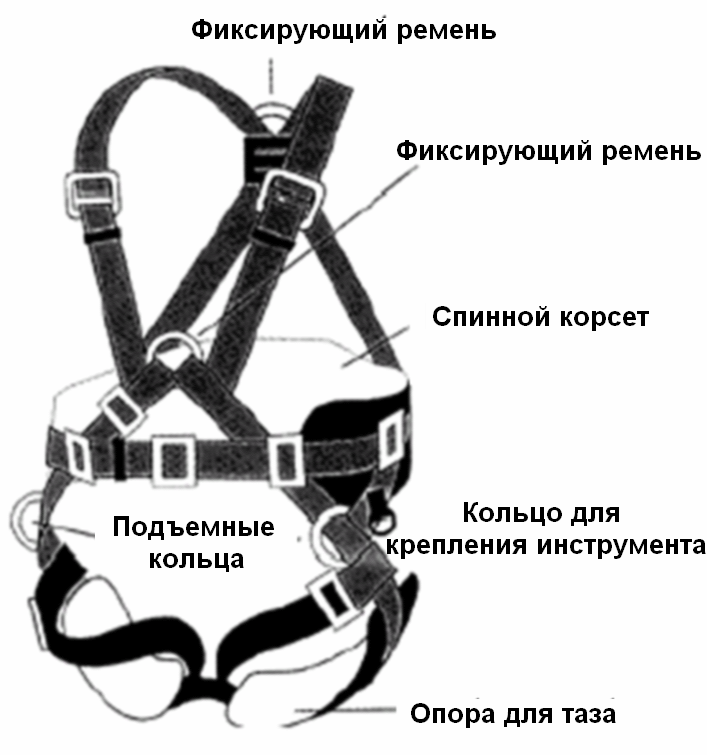 Рис.3. Точки крепления фала.   Предохранительный пояс не пригоден для страховки от падения.Рис. 4. Предохранительный поясРис. 5. Амортизирующий фал.Фал (строп) должен быть оснащен подходящими крепежными разъемами, соответствующими по характеристикам страховочной системе и точке крепления, а также механизмом фиксации, позволяющим легко и быстро пристегнуть фал, но не позволяющим ему случайно отстегнуться. Все фалы должны быть оснащены встроенным амортизатором (показано стрелкой).При проведении огневых работ на высоте необходимо использовать огнеупорные фалы (стропы).Амортизатор рассеивает энергию падения и снижает ударную нагрузку. Длина амортизатора в полностью растянутом состоянии не должна превышать 1,75 м.Примечание: Ни в коем случае не следует использовать амортизирующий фал, если амортизатор хотя бы частично растянут или фал уже был задействован при падении.Рис. 6. Пример использования крепления короткого фала, укрепленного на рельс. Погодные условия (дождь, снег, лед, ветер, штормовая погода) могут повышать или создавать риск падения с высоты. Это следует учитывать при определении необходимых мер безопасности.Лица, выполняющие работы с риском падения с высоты, должны подходить для этого и должны пройти соответствующее медицинское освидетельствование на пригодность.Участки, под расположенными на высоте местами выполнения работ, необходимо защитить от падающих предметов (защитное ограждение, тенты, сетки) или оградить.Любое использование самовольно изготовленных вспомогательных лесов, ящиков, бочек, камней и т. д. вместо лестниц или лесов строго запрещено.Для высотных работ в зависимости от типа и объема работ используются следующие вспомогательные средства:Леса;Передвижные леса;Подъемные рабочие платформы;Подвесные подъемники для людей;Защитные леса или улавливающие сетки;Лестницы.«Индивидуальные средства защиты от падения с высоты» (лямочный предохранительный пояс с наплечными и набедренными лямками с расположением точки закрепления стропа со стороны спинной части тела человека, соединительные элементы/канатные тормоза/амортизаторы, с двумя стропами).ЛесаНеобходимо использовать только металлические леса. Исключения определяются и согласуются вместе с ответственным лицом Заказчика, отделом производства, строительства или технического обслуживания   Заказчика. При обращении с лесами и рабочими платформами необходимо соблюдать следующие условия: Все леса, к ним относятся также передвижные леса согласно ГОСТ 27321-87 (DIN 4420) и небольшие леса, могут возводиться только специализированными фирмами, которые необходимо определить и записать перед началом выполнения работ на территории Заказчика (исключения см. пункт 6.4). Леса должны быть в безупречном с технической точки зрения и с точки зрения безопасности состоянии и должны возводиться и использоваться в соответствии с действующими предписаниями и спецификациями. Перед первым использованием необходимо предоставить требуемые сертификаты безопасности. Все леса должны быть переданы перед первым использованием фирмой, которая занималась их возведением, и приняты, а также допущены к использованию уполномоченным сотрудником Заказчика или уполномоченным сотрудником подрядчика для передачи пользователям, при этом допуск к использованию не освобождает организацию, изготовившую леса, от ответственности. Необходимо назначить и записать фамилии лиц, принимающие и допускающие леса, и проинструктировать их. Необходимо обеспечить постоянную устойчивость лесов. Изменять конструкцию лесов может только имеющая разрешение организация, занимающаяся возведением лесов.Для доступа на леса необходимо использовать только предусмотренные для этого пути и устройства.Леса необходимо устанавливать так, чтобы они не ограничивали доступ к каналам, точкам подключения к сетям электроэнергии, сжатого воздуха, воды Заказчика, предохранительным устройствам, аварийным душевым установкам и (подземной) запорной арматуре. Запрещено устанавливать леса на путях эвакуации.Пользователи лесов должны (ежедневно) перед использованием и после необычных воздействий (например, буря, вибрация, сильные снегопады) проверять леса на наличие видимых дефектов и при необходимости ограничивать доступ к ним.Максимально допустимая высота передвижных лесов в зданиях и вне зданий составляет 4 м, соотношение ширины к высоте должно быть 1:2. Исключения необходимо согласовать с ответственным лицом Заказчика.Передвижные леса можно использовать только на ровном и прочном основании. Их запрещено использовать для перевозки людей или материалов. Все колесные тормоза должны быть заблокированы, если леса не перемещаются.При силе ветра от 6 баллов (шкала Бофорта) или скорости от 12 м/с запрещено пользоваться передвижными лесами.Дополнительные требования при выполнении работ с использованием лесов.             В целях повышения безопасности (сведение к минимуму риска падения с высоты) во время демонтажа и монтажа лесов действуют следующие требования: При возведении лесов настилы необходимо использовать в качестве поверхности для монтажа. Их ширина должна составлять минимум 0,5 м. Вертикальное расстояние между настилами должно составлять максимум 2 м. Запрещено подниматься и спускаться по стойкам. Необходимо использовать исключительно лестницы (проходы). Вертикальные стойки необходимо расположить таким образом, чтобы расположенные рядом стойки имели разную длину и таким образом стыки находились на разной высоте. При возведении рабочей платформы необходимо следить за тем, чтобы настилы для рабочей зоны полностью монтировались с расположенной снизу монтажной поверхностью. После этого необходимо смонтировать поручень, а затем всю трехуровневую защиту. При перемещении материалов на каждой платформе (максимальная разность высот 2 м) должен стоять один сотрудник, который может перемещать материалы, находясь в вертикальном положении, и который защищен от падения посредством перил.         Порядок идентификации строительных лесов6.4.1.         Все строительные леса (далее – леса) до и выше 4 метров на территории ПАО «Юнипро» подлежат идентификации, т.е. должны иметь соответствующие плакаты безопасности размером А 4 (см. приложение к стандарту):Работа с лесов разрешенаРабота с лесов запрещенаМонтаж, демонтаж лесов6.4.2.           Комплект выше указанных плакатов, которые хранятся в мультифоре (файле),   вывешиваются на видном, легкодоступном месте без подъема на леса. При этом леса идентифицируются соответствующим плакатом в зависимости от проводимых работ. В случае  если на лесах отсутствуют вышеуказанные плакаты, работы на лесах запрещены. Для выяснения работоспособности данных лесов  необходимо обратиться к лицу, допускающему по наряду, соответствующего цеха.6.4.3.       Все необходимые плакаты в соответствии с приложением к настоящему стандарту должны храниться у допускающего. Только он имеет право выдавать данные плакаты. 6.4.4.      При организации работ по монтажу, демонтажу лесов, а также организации работ с уже установленных лесов, необходимо обеспечить выполнение следующего порядка:6.4.5.          При организации работ по монтажу и демонтажу лесов по наряду при первичном допуске бригады ответственный руководитель работ вывешивает плакат «Монтаж, демонтаж лесов» и заполняет таблицу на оборотной стороне. Плакат хранится в файле (мультифоре). Плакат находится на лесах до тех пор, пока  не будет закрыт наряд.6.4.6.	При организации работ с установленных лесов:6.4.6.1.           Если работает одна бригада:Руководитель работ при первичном допуске получает от допускающего набор плакатов «работа с лесов разрешена», «работа с лесов запрещена». Плакаты выдаются в одном файле (мультифоре).Перед допуском бригады для работы с лесов руководитель работ производит осмотр лесов и в зависимости от состояния лесов вывешивает и заполняет соответствующий плакат на оборотной стороне.В случае если леса соответствуют требованиям безопасности, руководитель работ заполняет оборотную сторону и вывешивает плакат «работа разрешена». Плакат находится на лесах до тех пор, пока не будет закрыт наряд. Повторный допуск бригады для работы с лесов осуществляется только после ежедневного осмотра лесов руководителем работ с отметкой на оборотной стороне плаката «работа разрешена» о результатах осмотра.В случае если  леса не соответствуют требованиям безопасности, руководитель работ заполняет оборотную сторону плакатов «работа с лесов разрешена», «работа с лесов запрещена» с указанием неисправности и вывешивает плакат «работа с лесов запрещена».Все плакаты находятся на лесах до тех пор, пока не будет закрыт наряд.6.4.6.2.           Если работает двух  и более бригад:В дополнение к п.6.4.6.1. осмотр и первичное заполнение плакатов возлагается на руководителя работ бригады, которая первая допускается на работу с лесов. Руководители работ последующих бригад в обязательном порядке производят ежедневный осмотр лесов и фиксируют результаты на оборотной стороне соответствующего плаката и при необходимости, в случаи несоответствия требованиям безопасности, также имеют право запрещать работу с лесов с установкой плаката «работа с лесов запрещена».6.4.7.       Данный порядок не отменяет ведение соответствующих журналов по осмотру лесов и подмостей.6.4.8.          В случае проведения проверок рабочих мест и бригад соответствующими ответственными лицами и выявления факта несоответствия требованиям безопасности установленных лесов или отсутствия каких-либо плакатов, они также имеют право запретить работу с лесов с заполнением оборотной стороны плаката «работа с лесов запрещена» и вывешиванием данного плаката на леса с уведомлением допускающего соответствующего цеха.Леса из предварительно изготовленных элементовВ отличие от пункта 6.3.2.1 действуют следующие условия: леса из предварительно изготовленных элементов (например, передвижные рабочие платформы согласно ГОСТ 24258-88 (DIN 4422), комплекты для самостоятельной сборки небольших лесов высотой до 4 м) могут также сооружаться подрядчиками, не являющимися организациями по изготовлению лесов, если они докажут, что лица, которым поручен монтаж и демонтаж, знакомы с инструкциями поставщика лесов и действующими техническими правилами и условиями, а также, обучены и аттестованы в установленном порядке. Инструкция (паспорт для инвентарных лесов) по сборке и использованию должна храниться в месте использования.Для использования лесов из предварительно изготовленных элементов необходимо согласование с ответственным лицом Заказчика.Леса из предварительно изготовленных элементов должны быть допущены к использованию путем выдачи разрешения на использование лесов (при этом заказчик и подрядчик могут быть идентичными).Если такие леса необходимо изменить/демонтировать для перемещения, следует удалить разрешение на использование.Строительные подъемники и вышки.Работы с данными механизмами организуются в соответствии с:           - Правилами устройств и безопасной эксплуатации строительных подъемников. ПБ 10-518-02;           - Правилами устройства и безопасной эксплуатации подъемников (вышек). ПБ 10-611-03.Данными механизмами могут управлять только сотрудники, прошедшие специальный инструктаж и обучение. (Обязанность документального подтверждения)Данные механизмы должны устанавливаться в месте использования в соответствии с инструкцией по эксплуатации, а также приниматься и контролироваться проинструктированным оператором.Перед каждым вводом в эксплуатацию оператор/пользователь должен проверить правильное функционирование.Необходимо обеспечить такую устойчивую и надежную установку мобильных подъемных устройств, согласно руководству по эксплуатации, чтобы между доступными деталями подъемной рабочей платформы и деталями рядом с платформой не образовывались травмоопасные места. Грузозахватное приспособление можно перемещать только при наличии достаточного места для движения.На месте использования должно храниться минимум одно краткое руководство по эксплуатации.Особо следует проверить перед вводом подъемных устройств в эксплуатацию правильность и надежность установки, а также установку на подходящем основании. Необходимо следить за опорами с механическим приводом во время выдвижения и втягивания.Подъемные устройства, которые устанавливаются или частично располагаются на пути следования транспортных средств, необходимо защитить подходящим способом от опасностей, связанных с движением транспорта. При плохом обзоре необходимо дополнительно использовать желтые проблесковые маячки.Перед началом работ с применением грузоподъемных устройств на грузозахватных приспособлениях устройства для защиты людей и предметов от падения с высоты необходимо установить в рабочее положение.Имеющиеся желтые проблесковые маячки необходимо включать во время эксплуатации, для подъемных устройств на грузовых автомобилях необходимо дополнительно использовать систему аварийной световой сигнализации. Если отсутствуют устройства оптической сигнализации, по требованию необходимо определить и принять дополнительные меры безопасности.Для выполнения работ во взрывоопасных зонах с использованием подъемных устройств с двигателем внутреннего сгорания или с электродвигателем без взрывозащиты в качестве привода необходимо получить в подразделениях соответствующие наряды на производство работ.Во время выполнения работ на рабочей платформе сотрудники должны использовать ремень безопасности типа D и закреплять его в предусмотренных анкерных точках крепления. Запрещено использовать подъемные рабочие платформы без специальных мест крепления.Запрещено перелезать через защитное ограждение или подниматься на него. Исключения необходимо письменно согласовать с ответственным лицом Заказчика.При достижении максимально допустимой согласно данным производителя скорости ветра необходимо незамедлительно прекратить все работы на подъемных установках.Подвесные подъемники для людей.Запрещено использовать подвесные подъемники для людей на всех площадках Заказчика!Лестницы.Общие правила техники безопасности. Перед применением необходимо проверять качество лестниц. Необходимо вести журнал контроля лестниц. Дефектные лестницы необходимо незамедлительно отбраковывать. Лестницы должны проверяться компетентным специалистом, по меньшей мере, один раз в год. Мелкие работы можно выполнять, используя приставные лестницы, при условии, что они выполняются на высоте не более 5 м. Лестницы необходимо устанавливать на устойчивом основании. По лестнице необходимо подниматься лицом к ней. При этом необходимо использовать обе руки. Инструменты и т. п. необходимо надлежащим образом носить через плечо, иметь при себе или поднимать на место выполнения работ в сумке для инструмента. Необходимо использовать металлические лестницы. Исключением являются, например, аппаратные помещения, ОРУ, ЗРУ, определенные участки, где находится электрооборудование, или помещения с коррозионной атмосферой. Деревянные лестницы должны окрашиваться только бесцветной защитной краской. На лестницу запрещается одновременно подниматься двум и более лицам. Лестницы, устанавливаемые в зонах движения транспортных средств и людей, проходах и проездах, необходимо страховать. Двери должны оставаться закрытыми на ключ. Подступы к лестницам должны оставаться свободными. На всех строительных площадках Заказчика запрещается использовать самодельные лестницы.Приставные лестницы. При использовании приставных лестниц их необходимо устанавливать под правильным углом (приставные лестницы со ступенями: 60 - 70°, приставные лестницы с перекладинами 65 - 75°). Приставные лестницы должны выступать над местом выхода не менее чем на 1 м, их необходимо предохранять от скольжения/опрокидывания, закрепляя основание или верхнюю часть лестницы (при помощи каната на уровне верхней третьей части). До тех пор, пока лестница не привязана, ее должен придерживать второй человек. Запрещено работать с последней ступени лестницы. Приставные лестницы необходимо использовать для выполнения кратковременных работ (2 часа) небольшого объема, соблюдая дополнительные ограничительные условия. Стоя на приставной лестнице, запрещается работать со шлифовальными машинами, перфораторами, выполнять сварочные работы и т. д.Стремянки. Стремянки, т. е. лестницы, свободно стоящие на двух опорах, запрещается использовать в качестве приставных лестниц. Запрещается стоять на самой верхней ступеньке стремянки (исключение: стремянки с рабочей площадкой). Запрещается переходить со стремянки на рабочие платформы, площадки и т. п. В исключительных случаях, стоя на стремянке, разрешается выполнять работы с перфораторами со сверлом диаметром не более 10 мм, если стремянка предохранена от опрокидывания при помощи второго человека.Индивидуальные средства защиты от падения с высоты.К индивидуальным средствам защиты от падения с высоты относятся:предохранительный пояс с двойными соединительными элементами/канатными тормозами, амортизаторами (ГОСТ Р 50849-96, тип Д);страховочный трос с канатным тормозом и амортизатором;системы защиты при подъеме;предохранительный пояс, блокирующие устройства с втяжным тросом типа рулетки (ГОСТ Р 50849-96, тип Д, Е / ГОСТ Р 12.4.184-95);предохранительный пояс и спускающее устройство (ГОСТ Р 50849-96, тип Д, Е).           Индивидуальные средства защиты от падения с высоты необходимо использовать согласно пункту 6.2.5.Точки крепления должны надежно выдерживать усилия, которые возникают при удержании падающих людей с высоты (предельно допустимая нагрузка на точку крепления: 7,5 кН). Использование труб для электропроводки, предметов мебели, оконных рам, нагревательных элементов и т. п. в качестве точек крепления недопустимо ни в коем случае.Лица, использующие индивидуальные средства защиты от падения с высоты, должны, по меньшей мере, один раз в год проходить инструктаж. В рамках инструктажа должны рассматриваться следующие вопросы:использование по назначению;правильное крепление;выявление повреждений;надлежащее хранение.За надлежащим использованием индивидуальных средств защиты от падения с высоты должен следить ответственный за надзор. При этом он должен определять на месте точки крепления или крепежные устройства.Индивидуальные средства защиты от падения с высоты должны осматриваться пользователем перед каждым использованием. Компетентный специалист должен выполнять проверку снаряжения не менее одного раза в год. Факт проведения проверки должен быть документально подтвержден.Работы на крышах и наклонных поверхностях.Необходимо обратить внимание на то, что на всех крышах при высоте падения более 1,3 м необходимо использовать страховочные приспособления для защиты от падения с высоты.Кроме того, необходимо учитывать, что даже на поверхностях с небольшим наклоном (<20°)существует риск соскальзывания, например, из-за сильного порыва ветра, инея, гололеда или влаги.По влагопроницаемым покрытиям или встроенным элементам (например, плиты из минеральных волокон, панели освещения, стеклянные крыши, подвесные промежуточные перекрытия, фонари верхнего освещения и вентиляционные каналы) можно ходить только в том случае, если приняты соответствующие меры предосторожности.Работы в замкнутых и узких помещениях, резервуарах и котлованах/траншеяхЗамкнутые /узкие помещения – это рабочие зоны, окруженные со всех сторон или почти со всех сторон твердыми стенами, в которых из-за их пространственной узости или из-за находящихся там веществ существуют или могут возникнуть особые риски, которые могут значительно выходить за рамки потенциальной опасности, существующей в местах выполнения работ.            Узкие помещения перед входом в них, как правило, не были заполнены рабочей средой. Однако, в них могут находиться заполненные рабочей средой  технологическое оборудование и/или  трубопроводы, узкие помещения также недостаточно проветриваются естественным путем или при помощи технических средств.             К узким помещениям относятся, например, гидравлические затворы резервуаров, анализаторные помещения/будки, крыши поплавковых цистерн, промежуточные пространства и резервуары с двойными стенками, шахты и, при определенных условиях, также защитные ограждения или палатки.Резервуары – это части установки, закрытые со всех сторон твердыми стенками, которые перед входом в них могли быть заполнены рабочей средой. В них могут находиться остатки рабочей среды, они могут быть непосредственно соединены с другим технологическим оборудованием.           К резервуарам относятся, например, цистерны, ресиверы, сосуды, аппараты, котлы, трубопроводы и мобильные погрузочные емкости (вагоны, контейнеры и суда).Котлованы  - это выемки глубиной более 1.20 м, которые из-за их близости к производственному оборудованию и/или их конструктивного исполнения могут быть источником особой опасности.В узкие помещения, резервуары или котлованы можно входить только в том случае, если имеется соответствующий письменный допуск на вход. Для выполнения работ дополнительно необходимо общий наряд-допуск  на выполнение работ (см. пункт 5.2).Допуск на вход действителен в течение не более 16 часов. В случае пересменки или смены ответственного за безопасность, разрешение на вход необходимо получить повторно.Допуск на вход утрачивает силу:в случае аварийного сигнала;если в результате анализа газа и/или кислорода и/или измерения температуры было установлено превышение предельных значений;если ответственное лицо Заказчика посчитает это необходимым (например, в случае очень плохой погоды рекомендуется приостанавливать выполнение работ).Под входом в узкие помещения, резервуары или котлованы понимается любой вход, въезд, вползание, наклон внутрь, пребывание, выполнение работ или проверок там. Вход считается выполненным с того момента, когда голова находится внутри помещения.Перед входом в узкие помещения, резервуары или котлованы необходимо провести анализ воздуха (так называемый первоначальный анализ), используя специальный метод измерения или измерительный прибор. Во время выполнения работ необходимо осуществлять непрерывное измерение. Если это невозможно, необходимо определить другие организационные мероприятия.Воздух  в узких помещениях, резервуарах или котлованах должен удовлетворять следующим условиям:Концентрация кислорода: 19-21,5 об. %.Концентрация при однократном измерении ≤50% от предельной допустимой концентрации в воздухе (максимально допустимая концентрация на рабочем месте или техническая контрольная концентрация или максимально допустимая концентрация на рабочем месте для смесей веществ).Концентрация горючих газов ≤ 10% от нижнего предела взрывоопасной концентрации.Температура ≤ 40°C.К работам в узких помещениях, резервуарах или котлованах можно приступать только в том случае, если:прекращены опасные движения подвижных частей или встроенных компонентов, которые не направлены на выполнение работ;приняты все меры по недопущению несанкционированного, ошибочного или неожиданного пуска;приняты все меры по недопущению опасных движений из-за накопленной энергии. Это, например, обеспечивается в том случае, если:в гидро- или пневмоаккумуляторах или системе с сопоставимой аккумулирующей способностью (например, в гидравлических и пневматических приводах) отсоединены питающие линии и аккумулирующие баллоны;детали, которые могут изменить свое положение, закреплены посредством опор, ремней или аналогичных фиксирующих устройств;системы, обладающие потенциальной или кинетической энергией, опущены или замедлены до полной остановки.В некоторых случая может потребоваться принять несколько мер одновременно.Ответственный за безопасность (руководитель работ).При входе в узкие помещения, резервуары и котлованы должен присутствовать ответственный за безопасность, который обязан носить жилет оранжевого цвета с надписью «Ответственный за безопасность». Он имеет разрешение на вход и составляет список лиц, которые находятся в помещении. Ответственный за безопасность не должен покидать место выполнения работ до тех пор, пока кто-либо находится в помещении.При входе в помещение с нагнетательным шланговым респиратором дополнительно должен присутствовать ответственный за противогазовую защиту, который должен контролировать производство и распределение воздуха.Ответственный за безопасность отвечает за соблюдение условий, указанных в разрешении на вход.Он должен знать о выполняемых задачах и количестве лиц, находящихся в узком помещении, резервуаре или котловане.
Если резервуар покинули все сотрудники, а ответственный за безопасность покидает своё рабочее место (например, перерыв, конец рабочего дня), он должен установить на входе табличку «Вход воспрещен».Ответственный за безопасность должен иметь возможность без каких-либо затруднений общаться с лицами, находящимися внутри и вне узких помещений, резервуаров или котлованов.В случае опасности он должен незамедлительно остановить все работы и должен быть в состоянии в любое время вызвать помощь, не покидая свое рабочее место.Ответственный за безопасность подтверждает своей подписью в разрешении на выполнение работ/разрешении на вход, что ему известно о своих задачах и своей ответственности.Электрическое оборудование.Внутри узких помещений разрешается использовать только ручные лампы со степенью защиты «Безопасное сверхнизкое напряжение» с напряжением переменного тока до 50 В или с напряжением постоянного тока до 110 В.Другое переносное оборудование, например, временно установленные лампы, электрический ручной инструмент или переносное измерительное оборудование можно использовать также в том случае, если оно имеет степень защиты «Защитное разделение».При использовании оборудования со степенью защиты «Защитное разделение» к каждому разделительному трансформатору можно подключать только один прибор.Как трансформаторы сверхнизкого напряжения, так и разделительные трансформаторы, должны устанавливаться вне узких помещений, резервуаров или котлованов.Во время работ в узких помещениях, резервуарах, котлованах или зонах повышенного риска, связанного с электричеством, необходимо обеспечить заземление токопроводящих деталей.Запрещается брать с собой баллоны сжатого газа (исключение: огнетушители и баллоны со сжатым воздухом для дыхания).Запрещается забирать сжатый воздух из сети предприятия. В случае применения компрессора он должен быть оснащен масляным фильтром и водоотделителем.Если в узких помещениях, резервуарах или котлованах нужно выполнить пожароопасные работы, то необходимо получить разрешение на проведение пожароопасных работ. Необходимо соблюдать следующие требования:Источники сварочного тока, баллоны с горючим газом и кислородом должны располагаться вне узких помещений.Необходимо носить слабо воспламеняемую и сухую защитную одежду (например, ткань Nomex III, защитный костюм сварщика).Перед применением газовые шланги необходимо проверять на герметичность.Шланги для подачи сжиженного газа (например, пропана) должны быть оснащены устройством защиты от обрыва шланга, которое должно располагаться непосредственно за редуктором давления, и которое препятствует утечке газа в случае повреждения шланга.Запрещается проветривание узких помещений, резервуаров и котлованов кислородом.Разрешается использовать сварочное оборудование, имеющее следующую маркировку:В случае длительного перерыва в работе (например, перерыв на завтрак и обед, пересменка, конец рабочего дня) сварочные горелки и шланги необходимо выносить из узких помещений.При электросварке и сварке в защитном газе необходимо использовать изолирующий слой, например, резиновые коврики или деревянные решетки.Земляные работыПолучение письменного разрешения на выполнение земляных работ направлено на то, чтобы:не допустить травмирования людей;не допустить повреждения подземных трубопроводов и кабелей;не допустить повреждения фундаментов и подземных объектов;обеспечить надежное ограждение, а при необходимости и освещение строительных котлованов и траншей;не допустить повреждения краев строительных котлованов проезжающим мимо транспортом и не допустить возникновения угрозы проезжающему мимо транспорту из-за наличия строительного котлована;обеспечить устойчивость и закрепление стенок котлованов;не допустить возникновения угрозы проникновения грунтовых вод или затопления.Под земляными работами в данном регламенте, среди прочего, понимаются следующие виды работ:работы по разработке грунта;рытье котлованов и траншей для укладки труб и кабелей;буровые и свайные работы;сбойка выработок;перемещение грунта в результате взрывных работ;бурение, зондирование с целью проверки грунта или другие исследования грунта;установка заземляющих электродов;установка столбиков для обозначения кабельных трасс;установка столбов для табличек, натяжных тросов анкеровки и т. д.;вскрытие кабельных желобов и лотков;механизированные работы, например, выемка грунта при помощи механических вспомогательных средств, например, гидравлических экскаваторов, бульдозеров, грейферов, а также выемка грунта при помощи иного ударного инструмента.            Для проведения этих работ необходим наряд-допуск на выполнение земляных работ, а при проведении этих работ на территории Заказчика дополнительно требуется разрешение на выполнение работ.Зоной безопасности считается зона, ограниченная расстоянием не менее 1 м с каждой стороны от линии, измеряя от внешнего края трубопровода/кабельной трассы (далее именуются линии), а также зона над линиями до уровня поверхности.           В пределах этой зоны безопасности применение машин запрещено.           Исключения из этого правила может определять только ответственное лицо Заказчика.Земляные работы, которые могут выполняться без наряда на выполнение земляных работ:немеханизированные работы в грунте на глубине не более 20 см;механизированная выемка отсыпанного в отвал грунта, который находится над поверхностью территории;забивание свай для закладки точек согласно координатам в связи с выполнением землемерных работ;работы во время экстренных ситуаций (для предотвращения опасностей руководитель работ может по согласованию с организацией, эксплуатирующей линию, определить соответствующие земляные работы);размывание котлованов и/или скважин;выполняемые вручную работы, при которых вынутый грунт лопатами загружается в контейнер механизированного вспомогательного средства. Для проведения всех земляных работ на территории Заказчика, которые выходят за рамки работ, описанных в п. 8.4, наряду с нарядом-допуском на выполнение работ необходим и наряд-допуск на выполнение земляных работ.После получения всех подписей ответственное лицо Заказчика передает ответственному лицу Подрядчика наряд-допуск на выполнение земляных работ и сообщает ему об эксплуатационных особенностях. Факт передачи должен быть подтвержден документально (регистрация в журнале выдачи нарядов и распоряжений). Если необходимы дополнительные наряды на выполнение работ (например, наряд на выполнение пожароопасных работ и т. д.), то их необходимо указать  в данном наряде-допуске. Копия наряда-допуска, включая фрагмент плана, остается у ответственного лица Заказчика.Ответственное лицо Заказчика контролирует продвижение строительных работ, а также соблюдение поставленных требований и норм (например, крепление котлованов и траншей, устойчивость откосов, меры, которые были определены в связи с загрязнением грунта, соблюдение требований при ручной выемке грунта и т. д.).При передаче наряда-допуска (акт-допуск) ответственность за строительное мероприятие и за соблюдения данной директивы переходит к производителю работ или к ответственному лицу Подрядчика. Он должен проинструктировать всех сотрудников, которые участвуют в выемке грунта, факт прохождения сотрудниками инструктажа должен быть подтвержден документально.Все земляные работы на территории Заказчика должны быть одобрены компетентным ответственным лицом Заказчика. Он контролирует на месте соблюдение указанных в разрешении требований, предъявляемых к выполнению земляных работ. Ответственное лицо Заказчика уполномочено, в случае выявления нарушений, остановить работы.Оригинал наряда-допуска должен иметься на строительной площадке в течение всего срока строительства. В случае несоответствий, связанных с разборчивостью наряда, необходимо проконсультироваться с ответственным лицом Заказчика.Лишь после определения нового положения и одобрения ответственным лицом Заказчика можно приступать к засыпке котлована.Если во время выполнения земляных работ возникают непредвиденные ситуации, например, загрязнение грунта, появление неприятного запаха, обнаружение незнакомых объектов, боеприпасов, выход продукта и т. д. работы необходимо незамедлительно прекратить. Необходимо оградить участок и незамедлительно поставить в известность ответственное лицо Заказчика и начальника смены станции.В случае обнаружения дополнительных подземных систем необходимо незамедлительно прекратить работы. Необходимо незамедлительно проинформировать ответственное лицо Заказчика. Оно определяет дальнейший порядок действий и дает указания по измерению объектов. Лишь после получения разрешений земляные работы можно продолжать.Запрещается подкапывать и перемещать кабели без ведома Заказчика. Запрещается подвергать кабели механическим нагрузкам.Если необходимо откачать воду, то сначала  необходимо сделать анализ воды. После получения результатов анализа ответственное лицо Заказчика принимает решение об утилизации (отвод в канализационную сеть, откачка при помощи автоцистерн).Края строительного котлована должны быть ограждены (например, забор, освещение, если необходимо).При выполнении земляных работ вблизи дорог или железнодорожных путей необходимо предварительно подать ходатайство о перекрытии движения по дороге или закрытии пути.Котлованы и траншеи должны быть закреплены (например, установка  откосов).Если во время выполнения работ в котлованах и траншеях существует риск для сотрудников, то ответственное лицо Заказчика должно оформить наряд-допуск  на работу в замкнутых пространствах. Работы вблизи железнодорожных путей                         При выполнении работ вблизи железнодорожных путей зоной безопасности является участок, ограниченный расстоянием в 10 м с каждой стороны от центра пути, если существует опасность того, что непреднамеренно может быть затронут свободный габарит путей (например, при выполнении крановых и земляных работ).Для выполнения этих работ вблизи железнодорожных сооружений требуется согласование с соответствующим ответственным лицом Заказчика. Подрядная фирма должна своевременно подать заявку на получение разрешения. Перед началом работ должны иметься все разрешения и должны быть выполнены все требования.К работам можно приступать, соблюдая условия, указанные в разрешении соответствующего ответственного лица Заказчика, лишь после принятия на месте мер безопасности. О завершении работ и освобождении путей необходимо сообщить соответствующему ответственному лицу Заказчика.Обращение с опасными веществамиС опасными веществами (например, излучающие средства, материалы покрытия, растворители, минеральная вата и т.д.) необходимо обращаться на основании действующих предписаний и соответствующих правил, к работе с этими веществами допускается только квалифицированный и обученный персонал, прошедший проверку знаний в установленном порядке.Опасные вещества и продукты из них:необходимо классифицировать на основании исходящих от них опасностей;необходимо маркировать специальными предупредительными знаками с указанием опасности.При обращении с опасными веществами существует:обязанность сбора сведений об опасном веществе;обязанность вести перечень опасных веществ;обязанность составлять инструкции по использованию;обязанность по общей защите.Для защиты здоровья необходимо соблюдать:правила техники безопасности;общие рабочие инструкции;общепризнанные правила: техники безопасности,производственной медицины,гигиены труда.Последовательность мер безопасности:технические меры,организационные меры,индивидуальные меры.Обращение с источниками излучения             Применение радиоактивных установок и обращение с ними (например, источники излучения для контроля просвечиванием) на территории Заказчика необходимо согласовывать с ответственным за радиационную безопасность Заказчика. Необходимо соблюдать требования действующего законодательства. Охрана окружающей средыПоддержание чистоты воздухаЗагрязнение воздуха вследствие деятельности Подрядчика на строительных площадках необходимо поддерживать на минимальном уровне, насколько это приемлемо с технической и экономической точки зрения. Например, необходимо предотвращать работу двигателей в режиме холостого хода без надобности, минимизировать маршруты движения транспорта и соблюдать скорость движения.
Если применяются методы и/или технологии, которые вызывают выброс в атмосферу вредных веществ, их необходимо согласовать с производственно-техническим отделом. Эмиссия шумаПроведение особо шумных работ, шум от которых может быть слышен в окрестностях электростанций Заказчика и которые могут привести к жалобам на шум со стороны местного населения (например, продувка трубопроводов), необходимо всегда согласовывать с ответственным лицом Заказчика.Вода / сточные водыПри производстве работ не допускать сброс загрязненных сточных вод в водные объекты и на рельеф.При производстве работ в водоохранных зонах подрядчик обязан обеспечить надежную защиту водных объектов от загрязнения.Там, где это возможно и экономически целесообразно, минимизировать потребление свежей воды, в то числе посредством широкого использования систем рециркуляции и водо-сберегающих технологий. При производстве работ вести постоянный мониторинг сточных, поверхностных и грунтовых вод, в целях обеспечения адекватного контроля и снижения уровня их загрязнения. При транспортировке, хранении, перегрузке, утилизации и применении загрязняющих воду веществ, необходимо соблюдать принципы обращения с такими веществами.Мыть транспортные средства, рабочие машины и прочие сооружения разрешается только в предусмотренных для этого местах.Забор и отвод воды из систем пожаротушения разрешается только в целях тушения пожаров.Почва/грунтовые воды Вредные вещества всех видов не должны приводить к загрязнению почвы и грунтовых вод.При производстве работ проводить оптимизацию использования отведенных участков постоянного и временного землепользования с целью уменьшения площади техногенного воздействия. Применяемые машины и устройства должны быть герметичными или быть защищены посредством поддонов. То же самое касается хранения эксплуатационных материалов всех видов.Подрядчик должен за свой счет производить санацию почв, загрязненных вследствие ненадлежащего обращения с загрязняющими воду веществами (например, маслами, консистентными смазками, средствами для чистки). Приемка результатов санации осуществляется Заказчиком. Топливо должно храниться в соответствии с постановлением о горючих жидкостях.Заправка транспортных средств и рабочих машин должна осуществляться только при помощи одобренных Заказчиком мобильных заправочных станций, какие-либо исключения недопустимы. Непосредственное переливание загрязняющего воду топлива из бочек/контейнеров в более мелкую тару должно осуществляться только в поддонах достаточного размера.Удаление отходов / утилизацияПри производстве работ применять преимущественно технологии, обеспечивающие сокращение образования отходов и возможность их утилизации.За удаление отходов всех видов отвечает Подрядчик. Необходимо строго соблюдать требования законодательства. По требованию должны предъявляться документы, подтверждающие факт утилизации.Отходы должны складироваться (временное накопление) в специально отведенных для этого местах, не допускается несанкционированное складирование отходов.Утилизацию, с учетом возможности использования систем утилизации Заказчика, необходимо согласовывать с ответственными лицами Заказчика. Необходимые документы, подтверждающие факт утилизации, необходимо подавать через ответственных лиц Заказчика.Отходы необходимо собирать и утилизировать отдельно по видам материалов (например, строительный мусор, древесина, лом, высококачественная сталь и т. д.). Для сбора отходов необходимо использовать только одобренные емкости.Машины, инструменты и приборыВсе применяемые машины, инструменты и приборы, а также строительные машины должны быть официально допущены к эксплуатации или сертифицированы. Они должны находиться в безупречном состоянии, быть проверены согласно положениям законодательства, содержаться в исправности и соответствовать правилам техники безопасности.             Муфты, клиновые ремни, цепи или другие подвижные детали машин должны применяться только с соответствующими предохранительными устройствами.           Неисправные машины и оборудование необходимо выводить их эксплуатации.Во взрывоопасных зонах должны применяться только взрывозащищенные устройства. При наличии обоснованных отклонений от этого необходимо получить разрешение в порядке исключения в форму разрешения на выполнение работ.Подрядчик должен обеспечить, чтобы машины, приборы и инструменты обслуживались только проинструктированным и квалифицированным персоналом, аттестованным в установленном порядке.Пневматические машины должны ремонтироваться только в том случае, если в них сброшено давление, и они отключены.Необходимо применять циркулярные пилы только с тормозными двигателями. При помощи циркулярных пил запрещается резать клинья.Ручные отрезные шлифмашинки можно использовать только в том случае, если другие методы отрезания не подходят, или там, где использование другого способа нецелесообразно. Пользователь должен быть проинструктирован (прохождение инструктажа с документальным подтверждением), иметь практический опыт, и аттестован в установленном порядке. Машины должны быть оснащены выключателем с устройством для защит от непреднамеренного включения (применение ползунковых переключателей недопустимо).При выполнении работ с машинами с механическим приводом запрещено следующее:использование лестниц,выполнение работ в стесненном положении и выше уровня головы,отсоединение встроенных стальных опор,снятие предохранительных устройств (защитных крышек и/или ручек).Заказчик запрещает применение ручных цепных пил. Если для выполнения определенных работ необходимо применение цепных пил, то необходимо получить разрешение от ответственного лица Заказчика, а сотрудник, работающий с этим инструментом, должен носить специальную одежду, защищающую от порезов (штаны, куртку, обувь и защитную маску) и обладать соответствующей квалификацией, быть обученным и аттестованным в установленном порядке.При использовании переносных электрических приборов необходимо соблюдать соответствующие предписания и периодичность проведения технического обслуживания и проверок (не менее одного раза в полгода; на строительных площадках каждые три месяца).Лица, которые обслуживают электрические приборы, наряду с профессиональной квалификацией должны быть также проинструктированы об опасностях при обращении с электрическими приборами, и иметь соответствующую группу по электробезопасности.Подрядчик обязуется, регулярно проверять электрические приборы и кабели и при выявлении каких-либо дефектов незамедлительно принимать меры по их квалифицированному ремонту. При выполнении работ в сырых помещениях или под открытым небом перед электрическими устройствами необходимо включить автоматический выключатель дифференциальной защиты. Это предохранительное устройство необходимо проверять ежедневно на предмет его исправности согласно правовым нормам.Кабели, идущие от распределительных станций или распределительных устройств или к ним, необходимо прокладывать так, чтобы они были защищены от повреждений и чтобы о них не могли споткнуться работники.            Соединительные линии должны, по меньшей мере, соответствовать качеству среднего кабеля с резиновой оболочкой типа H07 RN-F или качеству кабеля равноценного типа.В любом случае недопустимо нахождение кабелей и шлангов на проезжих дорогах и пешеходных дорожках.Автопогрузчики должны быть оснащены желтыми проблесковыми маячками и ремнями безопасности (поясной ремень безопасности). Работники, обслуживающие средства напольного транспорта с механическим приводом, должны во время эксплуатации носить сигнальные предупредительные жилеты. Операторы автопогрузчиков должны иметь действительное удостоверение на право обслуживания. Запрещается перевозить людей на средствах напольного транспорта, а также поднимать людей с их помощью, для этого необходимо использовать одобренные рабочие платформы, соблюдая инструкцию по эксплуатации. Средства напольного транспорта с механическим приводом необходимо защищать от несанкционированного использования. Это правило не действует в том случае, если водитель автопогрузчика находится в непосредственной близости от напольного транспортного средства.Зубцы вильчатого захвата погрузчика (грузозахватное приспособление) в незагруженном состоянии при движении по дорогам на территории предприятия должны быть убраны назад и опущены в крайнее нижнее положение, либо необходимо использовать специальные сигнальные балки.К обслуживанию кранов, подъемных механизмов и захватов необходимо привлекать только персонал, имеющий соответствующую квалификацию. Квалификация сотрудников, обслуживающих краны, должна быть подтверждена при помощи соответствующих удостоверений.             Перед выполнением работ с помощью кранов Подрядчик должен заполнить контрольный список крановых работ или контрольный список опасных крановых работ и дать его на подпись ответственному лицу Заказчика. Отклонения должны согласовываться в письменном виде ответственным лицом Заказчика и Подрядчиком.Стропы необходимо маркировать соответствующим образом. На месте выполнения работ должны иметься соответствующие таблицы со сведениями о грузоподъемности и необходимые схемы строповки.           Для подтверждения проверки должна иметься заводская маркировка.            Запрещается использовать самоходные краны для транспортировки грузов, в исключительном случае это допустимо только в рабочей зоне крана, при соблюдении инструкции по эксплуатации и соответствующих условий места размещения. Газосварочные работыПеред началом сварочных работ Подрядчик должен представить все необходимые документы, сертификаты и т. д. Газосварочные работы проводятся только по наряду-допуску, кроме работ, производимых на стационарных сварочных постах.Сварочные работы должны выполняться только работниками, которые имеют аттестацию в установленном порядке, которые были проинструктированы своим начальником о соответствующих правилах охраны труда и пожарной безопасности. Факт прохождения работниками инструктажа должен быть подтвержден документально.Работы по газовой резке, в частности, в рамках проведения работ по сносу должны выполняться только работниками, которые обладают специальными практическими и профессиональными знаниями и которые были проинструктированы и аттестованы по соответствующим правилам, факт прохождения инструктажа должен быть подтвержден документально.Баллоны сжатого газа можно транспортировать только с навинченными крышками, во время транспортировки баллоны должны быть закреплены.Баллоны сжатого газа при использовании должны стоять вертикально, быть защищены от опрокидывания (надежно зафиксированы) или находиться в специальных тележках для баллонов, которые обеспечивают практически вертикальное положение баллонов.Полные и пустые баллоны сжатого газа должны храниться отдельно в вертикальном положении и быть хорошо закреплены. При установке баллонов вне поддонов для баллонов необходимо использовать цепи или крепления, соответствующие месту установки. Категорически запрещается привязывать баллоны сжатого газа при помощи бечевки, проволоки, пластиковой ленты и т. д.Баллоны с ацетиленом и кислородом необходимо оснащать одобренными и регулярно проверяемыми предохранительными устройствами. Если баллоны находятся вне зоны видимости и доступа работника (в особенности в условиях монтажа), предохранительные устройства необходимо устанавливать непосредственно на ручке горелки.Баллоны со сжиженным газом, в частности, при выполнении работ по сносу, должны быть оснащены устройством защиты от обрыва шланга, которое необходимо устанавливать непосредственно после редуктора давления.При работе со сжиженным газом (например, с пропаном) ниже уровня земли необходимо применять двустенные шланги, устройства защиты от утечек газа или устройства защиты от обрыва шланга.             Баллоны сжатого газа в конце рабочего дня необходимо выносить из зданий (офисных помещений, подвалов и т. д.). Работы по пескоструйной обработкеРаботы по пескоструйной обработке необходимо проводить в соответствии с инструкцией по охране труда, с учетом особых требований соответствующей  площадки. При этом требуется однозначно распределить ответственность и определить время перерывов. Сотрудники должны быть проинструктированы в соответствии с данной инструкцией. Сотрудники, которые выполняют работы по пескоструйной обработке, должны документально подтвердить свою медицинскую пригодность.Необходимо носить специальные индивидуальные средства защиты. К ним относятся:защитный шлем с подачей свежего воздуха и противоударным покрытием. Эффективность воздушного фильтра необходимо проверять перед каждым применением;одежда для защиты от ударов, прикрывающая плечи и тело. Защитная одежда должна защищать от попадания дроби для струйной обработки;перчатки с отворотами;средства защиты органов слуха.Разрешается использовать только установки для струйной обработки со схемой блокировки, одобренной производителем. Категорически запрещается изменять схему блокировки. Необходимо учитывать эргономические требования.Перед вводом в эксплуатацию необходимо проверять правильность монтажа и функционирования оборудования для струйной обработки; напорные шланги необходимо проверять на наличие повреждений, а муфты на прочность крепления.Наряду с предписанными законами проверками машин и оснащения (струйные котлы, баллоны сжатого воздуха и т. д.) необходимо не менее одного раза в месяц проверять шланги на наличие повреждений износа, потертостей и т. д., факт проведения проверки необходимо подтверждать документально. Периодичность проведения проверок, а также вид проверок должен быть определен в инструкции по эксплуатации в письменном виде. Данная инструкция по эксплуатации, а также учетная карточка являются частью системы обеспечения качества и безопасности предприятия.Опасную зону необходимо оградить и обозначить. Опасные участи необходимо прикрыть.При температурах свыше 40°C под навесом необходимо принять дополнительные меры безопасности или прекратить работы.Песок для пескоструйной обработки необходимо убирать каждый рабочий день.           Наличие сантехнического оборудования и умывальников обязательно. Работы по очистке под высоким давлением            Для проведения работ по очистке под высоким давлением, наряду с разрешением на выполнение работ, Подрядчик в сотрудничестве с Заказчиком должен заполнить контрольный список работ по очистке под высоким давлением.Перекрытие движения на дорогахЕсли в ходе выполнения монтажных работ, строительных работ или работ по сносу необходимо перекрыть или ограничить движение по дорогам на территории предприятия, необходимо через ответственное лицо Заказчика своевременно получить соответствующее разрешение.             Нельзя самовольно отменять существующие запреты на движение по дорогам. Перевозка тяжеловесных грузовПеревозку тяжеловесных грузов можно осуществлять только после достаточной логистической подготовки и принятия необходимых мер безопасности. Под правило о перевозке тяжеловесных грузов подпадают все дорожные транспортные средства, которые превышают, по меньшей мере, один из следующих размерных или весовых параметров:Длина:	18 м,	Масса:	40 тВысота:	4 м,	Ширина:	2,50 мНагрузка на дорогу, передаваемая через ось:	100 кН (ок. 10 т)18.2	О перевозке тяжеловесных грузов через ответственное лицо Заказчика необходимо уведомить соответствующих ответственных лиц  охрану предприятия, указав дату и время, маршрут движения, а также длину, ширину, высоту и массу транспортного средства. Эти сотрудники определяют соответствующие меры безопасности.Основная документация по охране труда, технике безопасности и окружающей среде План безопасности           План безопасности должен включить в себя следующую информацию:Описание проводимых/планируемых работ.Перечень подрядных и субподрядных организаций, необходимых для выполнения заданных работ.Описание основных правил охраны труда, включая процедуры, организационную структуру, инструктажи и т.д., в соответствии с настоящими процессами на строительной площадке.Описание процедур при аварийных ситуациях, которые могут случиться на рабочем месте. Подрядчик представляет заказчику все им предлагаемые противоаварийные процедуры для согласования.Полный анализ рисков в соответствии с действующим законодательством и следующими принципами:
- всевозможное предотвращение риска путём устранения непосредственных причин/источников,
- учёт уровня техники в области охраны труда,
- преимущественное применение средств коллективной защиты перед средствами индивидуальной защиты,
- учёт уровня техники в области охраны окружающей среды,Ф.и.о. специалиста по охране труда и технике безопасности  во время стадии планирования.Ф.и.о. специалиста по охране труда и технике безопасности  во время стадии проведения строительных работ.Принципы организации работ между Подрядчиком и его субподрядными организациями. Организация проверки работ субподрядных организаций Подрядчиком.Вид и организация проведения инструктажей и обучения работников подрядчиком, включая работников его субподрядных организаций.Хранение, транспортировка, переработка и утилизация опасных для окружающей среды веществ и материалов.             Подрядчик предъявляет все документы, необходимые для оценки плана безопасности, в ООТиПК вместе с планом безопасности за месяц до проведения работ на территории заказчика.            План безопасности должен содержать в стадии планирования информации пунктов a,b,c,d,e.             План безопасности должен содержать в стадии проведения строительных работ и план мероприятий при аварийных ситуациях.Отчетность            Подрядчик оформляет ежемесячно отчет деятельности в области ОТ и ТБ и представляет его заказчику до 05 числа месяца, следующего за отчетным периодом. Отчет содержит следующую информацию:Количество собственного  персонала и персонала субподрядных организаций.Количество часов отработанных собственным персоналом и персоналом субподрядных организаций.Отчет о несчастных случаях, результаты их расследования и принятые меры.Количество нечастных случаев, с оказанием первой медицинской помощи, а также количество случаев оказания медицинской помощи в объёме больше, чем первой медицинской помощи.Отчет о потенциально опасных инцидентах, результаты их расследования и принятые меры.Отчет о проведенных мероприятиях за отчетный период:-	количество проверок рабочих мест независимым лицом (в том числе государственным надзорным органом),-	количество проверок рабочих мест собственным персоналом,-	количество проведенных первичных инструктажей,-	темы и количество проведенных повторных и внеочередных инструктажей,-	количество проработанной информации о травматизме,Статус выполнения предписаний.Отчет об инцидентах, влияющих на окружающую среду, результаты их расследования и принятые контрмеры.Количество утилизированных отходов.Свидетельство утилизации отходов опасных веществ.Нормативные ссылки           В настоящем документе использованы ссылки на следующие нормативные документы:Межотраслевые правила по охране труда при эксплуатации электроустановок. ПОТ Р М – 016-2001; РД 153-34.0-03.150-00Правила техники безопасности при эксплуатации тепломеханического оборудования электростанций и тепловых сетей. РД 34.03.201-97Инструкция по организации и производству работ повышенной опасности. РД 34.03.284-96BGR 165 (правило отраслевых страховых обществ) «Возведение строительных лесов». Общая часть. 2000 -04DIN 4420-1 «Строительные леса и защитные ограждения часть1Ж защитные ограждения – общие технические требования, проектирование, сооружение, обмер». 2004-03DIN 4422-1 «Передвижные подмости, построенных из модулей заводского изготовления; материалы; модули, размеры, расчетный нагрузки и требования техники безопасности; немецкая редакция». 
HD 1004-1992DIN 4426 «Требования техники безопасности для рабочих мест и транспортным дорогам, планирование и строительство». 2001-09DIN5299 «Карабинные крюки, кованные и изготовленные из проволоки круглого (катанки) или полукруглого сечения». 1980-10BGR 198 «Применение средств индивидуальной защиты от падения с высоты». 2004 - 10ГОСТ Р 50849-96. Пояса предохранительные строительные. Общие технические условия. Методы испытания. 2000 – 01ГОСТ Р 12.4.184-95. Система стандартов безопасности труда. Пояса предохранительные. Общие технические требования. Методы испытаний. 2009 - 05ГОСТ 27321-87 Леса стоечные приставные для строительно-монтажных работ. Технические условия. 1994 - 01ГОСТ 24258-88 Средства подмащивания. Общие технические условия. 1989 - 07ГОСТ 15150-69 Машины, приборы и другие технические изделия; исполнения для различных климатических районов; категории, условия эксплуатации, хранения и транспортирования в части воздействия климатических факторов внешней среды. 1999-05ГОСТ 12.4.059-89 Строительство. Ограждения предохранительные инвентарные. Общие технические условия. 1990-01Межотраслевые правила по охране труда при работе на высоте. ПОТ РМ-012-2000Правила устройств и безопасной эксплуатации строительных подъемников. ПБ 10-518-02Правила устройства и безопасной эксплуатации подъемников (вышек)                 ПБ 10-611-03.Управление регламентом         Управление настоящим регламентом осуществляется в соответствии с требованиями раздела 7           регламента по управлению документацией.           Правила устройств и безопасной эксплуатации строительных подъемников. ПБ 10-518-02Правила устройства и безопасной эксплуатации подъемников (вышек)           ПБ 10-611-03.Управление регламентом                     Управление настоящим регламентом осуществляется в соответствии с требованиями раздела 7 регламента по управлению документацией.Приложение 1 к регламенту  РО-БРиИ-01 СМОЗиБТ21.                                             Плакаты безопасности при работе на лесах          Разрешающие плакаты            Лицевая сторона                                             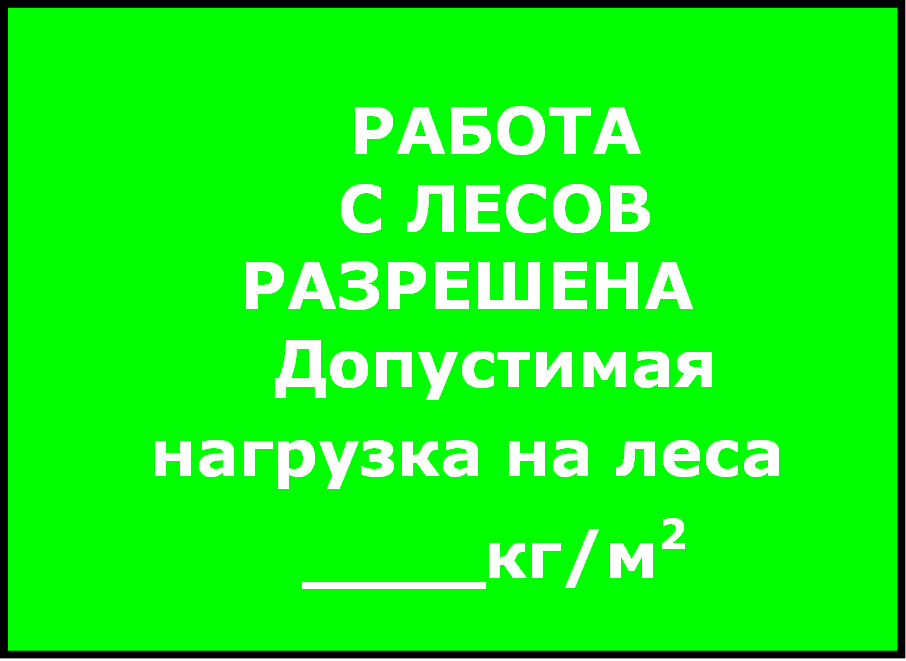          Разрешающие плакаты     Оборотная сторона (горизонтально)                                                                                                          ТАБЛИЦА ПРИЁМКИ  ЛЕСОВ И ПОДМОСТЕЙТАБЛИЦА ОСМОТРА ЛЕСОВ И ПОДМОСТЕЙ           Запрещающие плакаты        Лицевая сторона Запрещающие плакаты               Оборотная сторона ТАБЛИЦА УЧЕТА ФАКТОВ ЗАПРЕТА ЭКСПЛУАТАЦИИ ЛЕСОВ Регистрационный номер лесов №___________________________________________________ Тип лесов________________________________________________________________________ Монтаж, демонтаж лесов                Лицевая сторона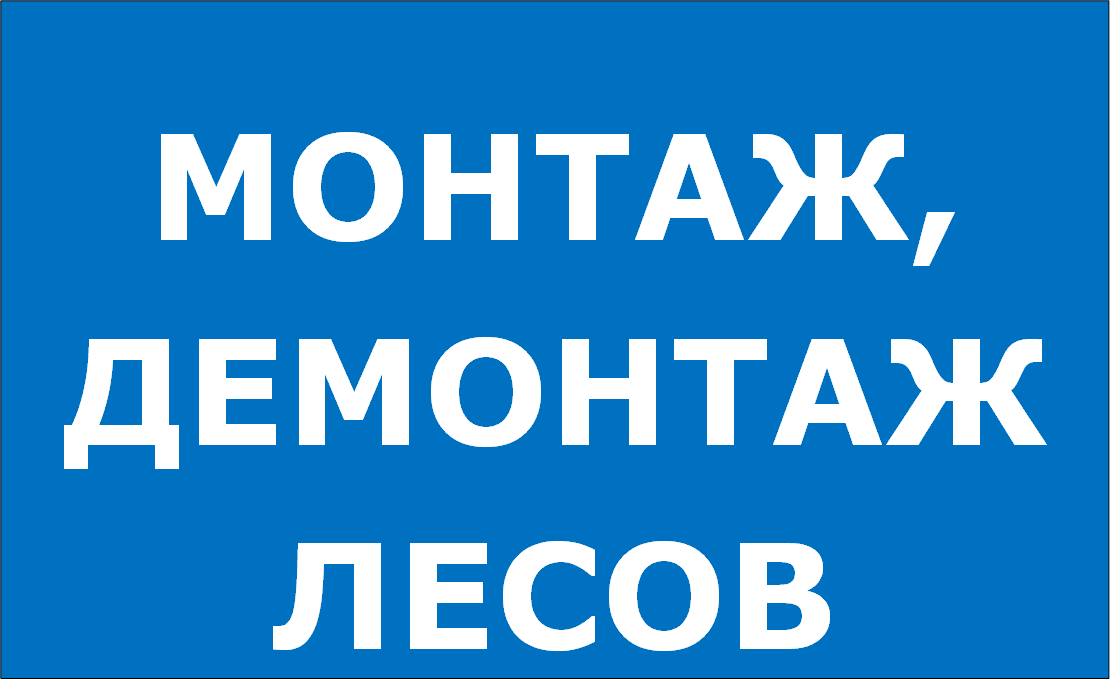 Место установки лесовОборотная сторонаТочки крепленияВыберите безопасную точку присоединения снасти. Точки крепления могут быть как отдельными (неподвижными), рассчитанными на одного человека, так и в виде присоединения к горизонтальной или вертикальной тяге (рельсу, натянутому тросу), рассчитанные на многих людей.Штатный болт с кольцомГоризонтальная тягаВертикальная тяга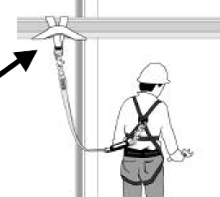 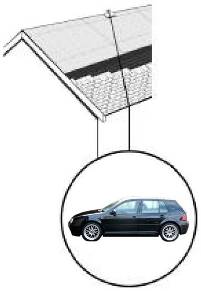 Правильное крепление посредством такелажного стропаНеправильное крепление посредством карабинаСогласитесь ли вы подвесить свой автомобиль в точке крепления?Если нет, не используйте ее!Проверка точек крепления должна производиться специалистом, имеющим достаточную квалификацию.Полная страховочная системаДля страховки при падении следует обязательно использовать полную страховочную систему. Полная страховочная система должна соответствовать признанному стандарту и быть подогнана с учетом размера одежды и веса конкретного пользователя. В случае падения страховка призвана распределить приложенную силу на определенные части тела человека и удержать их в вертикальном положении.Точка крепления фала (D-образное кольцо) должна располагаться на груди, либо на спине (на высоте плеч). Боковые кольца, укрепленные в области поясницы, допускается использовать лишь как вспомогательные точки фиксации при подъеме.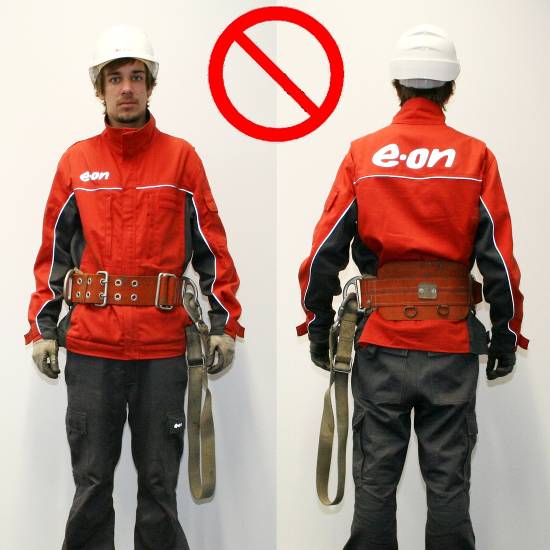 Падение с надетым поясом очень рискованно и чревато травмами позвоночника.Сцепка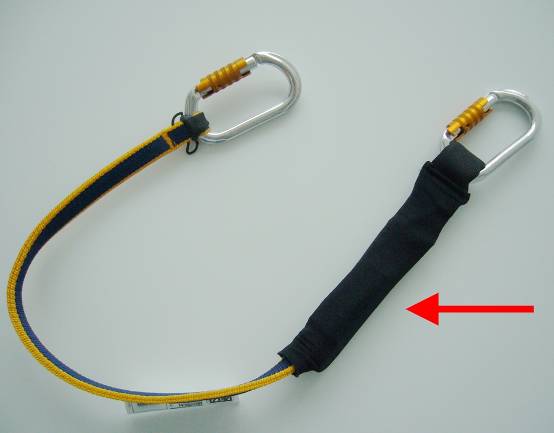 Соединительный элемент между страховочной системой и точкой крепления (например, амортизирующий фал).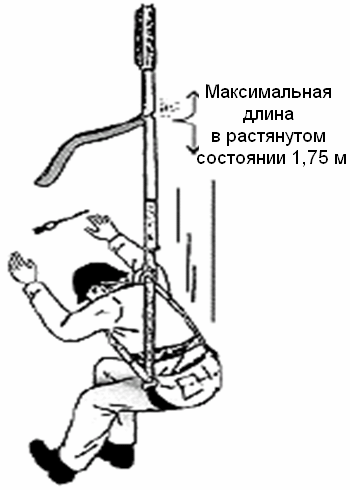 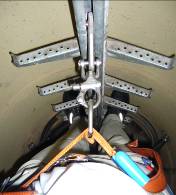 Допускается отказ от амортизатора, если фал исключает возможность падения со сколько-нибудь значительной высоты. Это может иметь место, например, при использовании короткого фала, укрепленного на рельс, или подвижного страховочного троса.Тип источника сварочного токаПрежняя маркировка; дальнейшее применение допустимоНовая маркировка согласно стандарту ЕССварочный выпрямительKSСварочный трансформатор42 ВSИсточники сварочного тока, из которых на выбор можно отбирать постоянный и переменной ток.42 В КSСварочный генератор или преобразователь постоянного токаМакс. напряжение при работе генератора без нагрузки 100 ВМесто установки и их высота, наименование организации их установившейРегистрационный номер, тип. Дата и время приёмки, номер акта приёмки Допустимая нагрузка на 1 м2Ф. И. О. лица, производившего приёмку, должность, наименование организации Подпись лица, производившего приёмку  Регистрационный номер. Дата и время  осмотраСостояние лесов, подмостей Состояние лесов, подмостей Ф. И. О. лица, производившего осмотр, должность, наименование организации Подпись лица, производившего осмотр Регистрационный номер. Дата и время  осмотраИсправны НеисправныФ. И. О. лица, производившего осмотр, должность, наименование организации Подпись лица, производившего осмотр Оформляется лицом,вывешивающим запрещающий плакатОформляется лицом,вывешивающим запрещающий плакатОформляется лицом,вывешивающим запрещающий плакатОформляется лицом,вывешивающим запрещающий плакатОформляется лицом, проводящим повторную приемку лесов после устранения основания вывешивания запрещающего плаката (дефекта)Оформляется лицом, проводящим повторную приемку лесов после устранения основания вывешивания запрещающего плаката (дефекта)Оформляется лицом, проводящим повторную приемку лесов после устранения основания вывешивания запрещающего плаката (дефекта)Дата, время вывешивания запрещающего плакатаОснование вывешивания запрещающего плаката (дефекты)ФИО, должность лица, вывесившего запрещающий плакатПодписьДата, время повторной приемки лесов, номер Акта приемкиФИО, должность лица производившего повторную приемку лесовПодпись лица производившего повторную приемку лесов